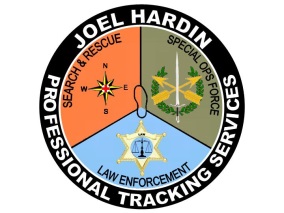 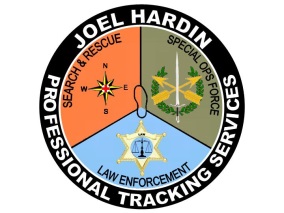 TRAINING COURSE REGISTRATIONCourse Applicant:  Please complete this form and send via email attachment or regular mail to:  jsciacca@larimercountysar.com or LCSAR- c/o – Joe Sciacca 3651 Little Dipper Drive, Fort Collins, Co. 80528.Accommodations:  If accommodations are provided for this class please check the appropriate box.I will utilize:         Bunk Room		 RV Parking Place	 Tent Camping SpotApplicant:  Please note any requests, dietary needs or questions that you have and wish a response from the contact person.  ____________________________________________________________________________________________________________________________________________________________________________________________________________________________________________________________________________________________________________________________________________________________________________Course Location:Buckhorn Methodist Camp, west of Fort Collins, CO.Buckhorn Methodist Camp, west of Fort Collins, CO.Course Date:September 18th - 20th, 2015September 18th - 20th, 2015Course Name:TrackingTrackingStudent Name:Mailing Address:City:Prov/State:_________________  Zip Code/Postal ode:___________________________________  Zip Code/Postal ode:__________________Phone #:(         ) ______________   Group/Unit/County:_________________(         ) ______________   Group/Unit/County:_________________E-Mail Address:________________________________________________________________________________________________________________Current JHPTS Certification (please check one) (you may double click on the appropriate square and change the default value from Not Checked to Checked)(please check one) (you may double click on the appropriate square and change the default value from Not Checked to Checked) New Student Basic Tracker Apprentice Tracker Journeyman Tracker  Sign Cutter Deposit Enclosed$100.00_______                   Tuition Fee Enclosed           $____________$100.00_______                   Tuition Fee Enclosed           $____________